PRESS RELEASE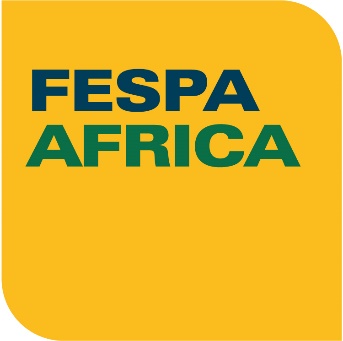 27 July 2020FESPA AFRICA POSTPONED TO 2021The FESPA Africa exhibition to be hosted alongside Sign Africa from 9-11 September 2020 at Gallagher Convention Centre in South Africa will be cancelled. This decision was taken due to the current pandemic, restrictions on international travel, and the event industry being closed at the moment in South Africa with no clear indication if it will reopen before the planned dates. "The planning for these events involves a significant amount of time for both organisers and exhibitors, who in some cases import equipment to showcase and have representatives from their manufacturers on their stand,” said event organiser Dyelan Copeland. The decision has been made to cancel this year’s expo and reschedule a new date in 2021 to ensure the event will have the required planning from all sides to make it a success. Copeland added that, "The number of online registrations we have had for 2020 indicate that the industry is looking forward to the next event."FESPA CEO Neil Felton concluded: “The dynamic development of the coronavirus pandemic globally has unfortunately made it infeasible to proceed with FESPA Africa as planned this autumn, and our focus is on the wellbeing of our visitors, exhibitors and colleagues in South Africa. We look forward to welcoming our African community back in 2021, and hope that next year’s event will play an important role in their sustained business recovery from the impact of COVID-19.”The postponement of FESPA Africa follows the announcement that the next FESPA Global Print Expo will now take place at the RAI Exhibition Centre in Amsterdam, The Netherlands, from 9-12 March 2021. ENDSAbout FESPA Founded in 1962, FESPA is a global federation of Associations for the screen printing, digital printing and textile printing community. FESPA’s dual aim is to promote screen printing and digital imaging and to share knowledge about screen and digital printing with its members across the world, helping them to grow their businesses and learn about the latest developments in their fast growing industries.  FESPA Profit for Purpose 
The shareholders are the industry. FESPA has invested millions of Euros into the global printing community over the last seven years, supporting the growth of the market. For more information visit www.fespa.com FESPA Print CensusThe FESPA Print Census is a global research project to understand the wide format, screen and digital print community. It is the largest data gathering project of its kind. Forthcoming FESPA events include:FESPA Global Print Expo, 9 – 12 March 2021, RAI, Amsterdam, NetherlandsEuropean Sign Expo, 9 – 12 March 2021, RAI, Amsterdam, NetherlandsSportswear Pro, 9 – 12 March 2021, RAI, Amsterdam, NetherlandsIssued on behalf of FESPA by AD CommunicationsFor further information, please contact:Shireen Shurmer/ Imogen Woods				Neil FeltonAD Communications  					FESPATel: + 44 (0) 1372 464470        				Tel: +44 (0) 1737 240788Email: sshurmer@adcomms.co.uk            iwoods@adcomms.co.uk  	